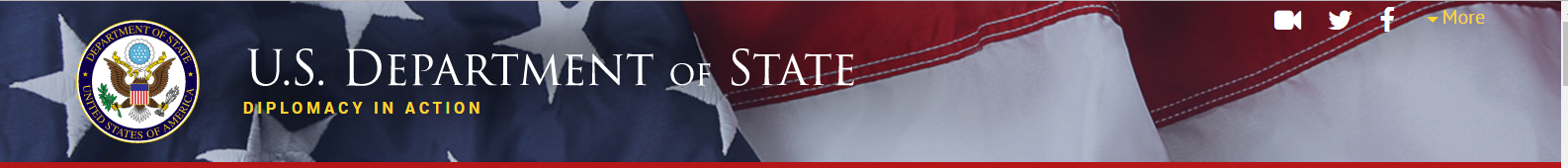 Inquiry: To what extent could President Eisenhower’s relations with Latin America be considered ‘new’ and successful by the end of his administration?Inquiry: To what extent could President Eisenhower’s relations with Latin America be considered ‘new’ and successful by the end of his administration?ARR Focus: Which countries or events does the report cover?ARR Focus: Which countries or events does the report cover?Background:  What was the situation in the country before American intervention? Would this have a positive or negative impact on US intervention? What did the foreign policy events or interventions involve? Detail their aims.    Provide concise, specific examples.Background:  What was the situation in the country before American intervention? Would this have a positive or negative impact on US intervention? What did the foreign policy events or interventions involve? Detail their aims.    Provide concise, specific examples.Impact assessment: Provide a balanced assessment with positive and negative consequences.  We need the full picture here. Impact assessment: Provide a balanced assessment with positive and negative consequences.  We need the full picture here. Impact on US Foreign Policy Aims: What were the consequences? Were they positive, negative, a mixture of both? Provide examples and opinion.Impact on Latin AmericaWhat were the consequences? Were they positive, negative, a mixture of both? Provide examples and opinion.